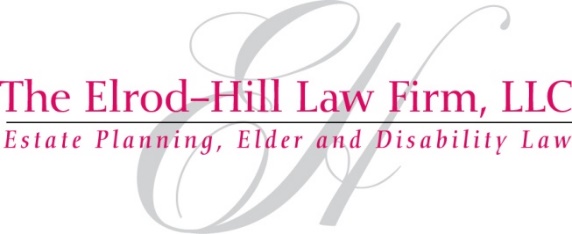 To take the next step in your estate planning needs, please complete the questionnaire below and submit it prior to your consultation appointment.Company Information	Registered Agent / Officerincipal OfficeCompany Purpose:Shareholders / MembersOfficers / ManagersDirectors (Corporations only)Referred by:Referred by:Individual Information	Individual Information	**Only include spouse information if they will be an agent within LLC**Only include spouse information if they will be an agent within LLC**Only include spouse information if they will be an agent within LLC**Only include spouse information if they will be an agent within LLC**Only include spouse information if they will be an agent within LLC**Only include spouse information if they will be an agent within LLC**Only include spouse information if they will be an agent within LLCName:Spouse:DOB:DOB:SSN:SSN:Address:City:State:Zip:Phone (H):Phone (H):Phone (C):Phone (C):Phone (W):Phone (W):Phone (Other)Phone (Other)For confirmations via text message, please list your phone carrier:PLEASE NOTE: Texting is for scheduling purposes only. Legal questions cannot be answered via text message.PLEASE NOTE: Texting is for scheduling purposes only. Legal questions cannot be answered via text message.Preferred Name of Company:Preferred Name of Company:Preferred Name of Company:Preferred Name of Company:Second Choice:Second Choice:Third Choice:Third Choice:Name Available:Name Available:   First Choice   First Choice   Second Choice   Third ChoiceName:Name: Mailing Address:Mailing Address:Mailing Address:Mailing Address:City, ST ZipCity, ST ZipCity, ST ZipCity, ST ZipPhysical Address:Physical Address:Physical Address:Physical Address:City, ST ZipCity, ST ZipCity, ST ZipCity, ST ZipName:Mailing Address:Mailing Address:City, ST ZipCity, ST ZipPhysical Address:Physical Address:Physical Address:City, ST ZipCity, ST ZipCity, ST Zip  Own  Lease  Assignment of lease  Preparation of leaseName of landlord (if applicable):Date Commencing Operations:Are any loans being made to the company?Are any loans being made to the company?Are any loans being made to the company?  Yes  NoIf yes, please give details:AccountantInsurance AgentFinancial AdvisorRetirement plan  Yes  NoIf yes, please give details:Qualifications in other states  Yes  NoEntity TypeEntity TypeEntity TypeEntity TypeEntity TypeEntity TypeEntity TypeEntity TypeEntity TypeEntity TypeEntity TypeEntity TypeCorporationCorporationCorporationCorporationCorporationLimited Liability CompanyLimited Liability CompanyLimited Liability CompanyLimited Liability CompanyLimited Liability CompanyArticles of IncorporationArticles of IncorporationArticles of IncorporationArticles of IncorporationArticles of OrganizationArticles of OrganizationBylawsBylawsBylawsBylawsOperating AgreementOperating AgreementOrganizational MinutesOrganizational MinutesOrganizational MinutesOrganizational MinutesOrganizational MinutesOrganizational MinutesCorporate KitCorporate KitCorporate KitCorporate KitCorporate KitCorporate KitS ElectionS ElectionS ElectionS ElectionS ElectionS ElectionCorporate Shield throughCorporate Shield throughCorporate Shield throughCorporate Shield throughCorporate Shield throughCorporate Shield throughNumber of authorized sharesNumber of authorized sharesNumber of authorized sharesNumber of authorized sharesNumber of authorized sharesNumber of authorized sharesAppraisal RequiredNo ParPar ValuePar ValuePre-emptive rightsCumulative votingAppraisal requiredAssets to be transferred and FMV – Please attach a list of assets to be transferredName:Name:Address:Address:City, ST, ZipCity, ST, ZipShares / %:Shares / %:Consideration:Consideration:Estate Plan:Estate Plan:Name:Name:Address:Address:City, ST, ZipCity, ST, ZipShares / %:Shares / %:Consideration:Consideration:Estate Plan:Estate Plan:Name:Name:Address:Address:City, ST, ZipCity, ST, ZipTitle:Title:Term:Term:Salary:Salary:Name:Name:Address:Address:City, ST, ZipCity, ST, ZipTitle:Title:Term:Term:Salary:Salary:Name:Name:Address:Address:City, ST, ZipCity, ST, ZipTerm:Term:Name:Name:Address:Address:City, ST, ZipCity, ST, ZipTerm:Term: